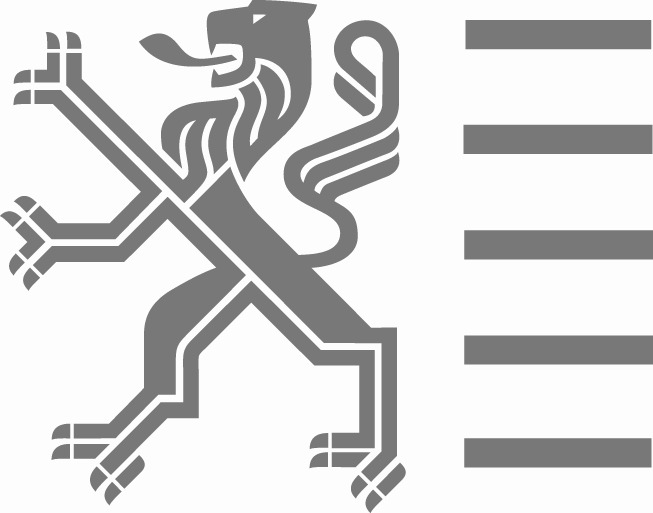 Akkoordverklaring met de VIPA-criteria duurzaamheidAkkoordverklaring met de VIPA-criteria duurzaamheidAkkoordverklaring met de VIPA-criteria duurzaamheidAkkoordverklaring met de VIPA-criteria duurzaamheidAkkoordverklaring met de VIPA-criteria duurzaamheidAkkoordverklaring met de VIPA-criteria duurzaamheidAkkoordverklaring met de VIPA-criteria duurzaamheidAkkoordverklaring met de VIPA-criteria duurzaamheidAkkoordverklaring met de VIPA-criteria duurzaamheidAkkoordverklaring met de VIPA-criteria duurzaamheidAkkoordverklaring met de VIPA-criteria duurzaamheidVIA-01-101018VIA-01-101018VIA-01-101018VIA-01-101018Vlaams Infrastructuurfonds voor Persoonsgebonden Aangelegenheden (VIPA)EllipsgebouwKoning Albert II-laan 35 bus 34, 1030 BRUSSELTel. 02 553 32 41 – Fax 02 553 34 80E-mail: vipa@vlaanderen.beVlaams Infrastructuurfonds voor Persoonsgebonden Aangelegenheden (VIPA)EllipsgebouwKoning Albert II-laan 35 bus 34, 1030 BRUSSELTel. 02 553 32 41 – Fax 02 553 34 80E-mail: vipa@vlaanderen.beVlaams Infrastructuurfonds voor Persoonsgebonden Aangelegenheden (VIPA)EllipsgebouwKoning Albert II-laan 35 bus 34, 1030 BRUSSELTel. 02 553 32 41 – Fax 02 553 34 80E-mail: vipa@vlaanderen.beVlaams Infrastructuurfonds voor Persoonsgebonden Aangelegenheden (VIPA)EllipsgebouwKoning Albert II-laan 35 bus 34, 1030 BRUSSELTel. 02 553 32 41 – Fax 02 553 34 80E-mail: vipa@vlaanderen.beVlaams Infrastructuurfonds voor Persoonsgebonden Aangelegenheden (VIPA)EllipsgebouwKoning Albert II-laan 35 bus 34, 1030 BRUSSELTel. 02 553 32 41 – Fax 02 553 34 80E-mail: vipa@vlaanderen.beVlaams Infrastructuurfonds voor Persoonsgebonden Aangelegenheden (VIPA)EllipsgebouwKoning Albert II-laan 35 bus 34, 1030 BRUSSELTel. 02 553 32 41 – Fax 02 553 34 80E-mail: vipa@vlaanderen.beVlaams Infrastructuurfonds voor Persoonsgebonden Aangelegenheden (VIPA)EllipsgebouwKoning Albert II-laan 35 bus 34, 1030 BRUSSELTel. 02 553 32 41 – Fax 02 553 34 80E-mail: vipa@vlaanderen.beVlaams Infrastructuurfonds voor Persoonsgebonden Aangelegenheden (VIPA)EllipsgebouwKoning Albert II-laan 35 bus 34, 1030 BRUSSELTel. 02 553 32 41 – Fax 02 553 34 80E-mail: vipa@vlaanderen.beVlaams Infrastructuurfonds voor Persoonsgebonden Aangelegenheden (VIPA)EllipsgebouwKoning Albert II-laan 35 bus 34, 1030 BRUSSELTel. 02 553 32 41 – Fax 02 553 34 80E-mail: vipa@vlaanderen.beVlaams Infrastructuurfonds voor Persoonsgebonden Aangelegenheden (VIPA)EllipsgebouwKoning Albert II-laan 35 bus 34, 1030 BRUSSELTel. 02 553 32 41 – Fax 02 553 34 80E-mail: vipa@vlaanderen.beVlaams Infrastructuurfonds voor Persoonsgebonden Aangelegenheden (VIPA)EllipsgebouwKoning Albert II-laan 35 bus 34, 1030 BRUSSELTel. 02 553 32 41 – Fax 02 553 34 80E-mail: vipa@vlaanderen.beIn te vullen door de 
behandelende afdelingontvangstdatumIn te vullen door de 
behandelende afdelingontvangstdatumIn te vullen door de 
behandelende afdelingontvangstdatumIn te vullen door de 
behandelende afdelingontvangstdatumVlaams Infrastructuurfonds voor Persoonsgebonden Aangelegenheden (VIPA)EllipsgebouwKoning Albert II-laan 35 bus 34, 1030 BRUSSELTel. 02 553 32 41 – Fax 02 553 34 80E-mail: vipa@vlaanderen.beVlaams Infrastructuurfonds voor Persoonsgebonden Aangelegenheden (VIPA)EllipsgebouwKoning Albert II-laan 35 bus 34, 1030 BRUSSELTel. 02 553 32 41 – Fax 02 553 34 80E-mail: vipa@vlaanderen.beVlaams Infrastructuurfonds voor Persoonsgebonden Aangelegenheden (VIPA)EllipsgebouwKoning Albert II-laan 35 bus 34, 1030 BRUSSELTel. 02 553 32 41 – Fax 02 553 34 80E-mail: vipa@vlaanderen.beVlaams Infrastructuurfonds voor Persoonsgebonden Aangelegenheden (VIPA)EllipsgebouwKoning Albert II-laan 35 bus 34, 1030 BRUSSELTel. 02 553 32 41 – Fax 02 553 34 80E-mail: vipa@vlaanderen.beVlaams Infrastructuurfonds voor Persoonsgebonden Aangelegenheden (VIPA)EllipsgebouwKoning Albert II-laan 35 bus 34, 1030 BRUSSELTel. 02 553 32 41 – Fax 02 553 34 80E-mail: vipa@vlaanderen.beVlaams Infrastructuurfonds voor Persoonsgebonden Aangelegenheden (VIPA)EllipsgebouwKoning Albert II-laan 35 bus 34, 1030 BRUSSELTel. 02 553 32 41 – Fax 02 553 34 80E-mail: vipa@vlaanderen.beVlaams Infrastructuurfonds voor Persoonsgebonden Aangelegenheden (VIPA)EllipsgebouwKoning Albert II-laan 35 bus 34, 1030 BRUSSELTel. 02 553 32 41 – Fax 02 553 34 80E-mail: vipa@vlaanderen.beVlaams Infrastructuurfonds voor Persoonsgebonden Aangelegenheden (VIPA)EllipsgebouwKoning Albert II-laan 35 bus 34, 1030 BRUSSELTel. 02 553 32 41 – Fax 02 553 34 80E-mail: vipa@vlaanderen.beVlaams Infrastructuurfonds voor Persoonsgebonden Aangelegenheden (VIPA)EllipsgebouwKoning Albert II-laan 35 bus 34, 1030 BRUSSELTel. 02 553 32 41 – Fax 02 553 34 80E-mail: vipa@vlaanderen.beVlaams Infrastructuurfonds voor Persoonsgebonden Aangelegenheden (VIPA)EllipsgebouwKoning Albert II-laan 35 bus 34, 1030 BRUSSELTel. 02 553 32 41 – Fax 02 553 34 80E-mail: vipa@vlaanderen.beVlaams Infrastructuurfonds voor Persoonsgebonden Aangelegenheden (VIPA)EllipsgebouwKoning Albert II-laan 35 bus 34, 1030 BRUSSELTel. 02 553 32 41 – Fax 02 553 34 80E-mail: vipa@vlaanderen.beVlaams Infrastructuurfonds voor Persoonsgebonden Aangelegenheden (VIPA)EllipsgebouwKoning Albert II-laan 35 bus 34, 1030 BRUSSELTel. 02 553 32 41 – Fax 02 553 34 80E-mail: vipa@vlaanderen.beVlaams Infrastructuurfonds voor Persoonsgebonden Aangelegenheden (VIPA)EllipsgebouwKoning Albert II-laan 35 bus 34, 1030 BRUSSELTel. 02 553 32 41 – Fax 02 553 34 80E-mail: vipa@vlaanderen.beVlaams Infrastructuurfonds voor Persoonsgebonden Aangelegenheden (VIPA)EllipsgebouwKoning Albert II-laan 35 bus 34, 1030 BRUSSELTel. 02 553 32 41 – Fax 02 553 34 80E-mail: vipa@vlaanderen.beVlaams Infrastructuurfonds voor Persoonsgebonden Aangelegenheden (VIPA)EllipsgebouwKoning Albert II-laan 35 bus 34, 1030 BRUSSELTel. 02 553 32 41 – Fax 02 553 34 80E-mail: vipa@vlaanderen.beVlaams Infrastructuurfonds voor Persoonsgebonden Aangelegenheden (VIPA)EllipsgebouwKoning Albert II-laan 35 bus 34, 1030 BRUSSELTel. 02 553 32 41 – Fax 02 553 34 80E-mail: vipa@vlaanderen.beVlaams Infrastructuurfonds voor Persoonsgebonden Aangelegenheden (VIPA)EllipsgebouwKoning Albert II-laan 35 bus 34, 1030 BRUSSELTel. 02 553 32 41 – Fax 02 553 34 80E-mail: vipa@vlaanderen.beVlaams Infrastructuurfonds voor Persoonsgebonden Aangelegenheden (VIPA)EllipsgebouwKoning Albert II-laan 35 bus 34, 1030 BRUSSELTel. 02 553 32 41 – Fax 02 553 34 80E-mail: vipa@vlaanderen.beVlaams Infrastructuurfonds voor Persoonsgebonden Aangelegenheden (VIPA)EllipsgebouwKoning Albert II-laan 35 bus 34, 1030 BRUSSELTel. 02 553 32 41 – Fax 02 553 34 80E-mail: vipa@vlaanderen.beVlaams Infrastructuurfonds voor Persoonsgebonden Aangelegenheden (VIPA)EllipsgebouwKoning Albert II-laan 35 bus 34, 1030 BRUSSELTel. 02 553 32 41 – Fax 02 553 34 80E-mail: vipa@vlaanderen.beVlaams Infrastructuurfonds voor Persoonsgebonden Aangelegenheden (VIPA)EllipsgebouwKoning Albert II-laan 35 bus 34, 1030 BRUSSELTel. 02 553 32 41 – Fax 02 553 34 80E-mail: vipa@vlaanderen.beVlaams Infrastructuurfonds voor Persoonsgebonden Aangelegenheden (VIPA)EllipsgebouwKoning Albert II-laan 35 bus 34, 1030 BRUSSELTel. 02 553 32 41 – Fax 02 553 34 80E-mail: vipa@vlaanderen.beWaarvoor dient dit formulier?Met dit formulier verklaart de aanvrager die een investeringsdossier indient om subsidies te verkrijgen, zich akkoord met de VIPA-criteria duurzaamheid, vermeld in het ministerieel besluit van 18 december 2009. Die criteria vormen een onderdeel van de bouwtechnische voorwaarden.Aan wie bezorgt u dit formulier?Stuur dit formulier naar het Vlaams Infrastructuurfonds voor Persoonsgebonden Aangelegenheden (VIPA) op het bovenstaande adres.Waarvoor dient dit formulier?Met dit formulier verklaart de aanvrager die een investeringsdossier indient om subsidies te verkrijgen, zich akkoord met de VIPA-criteria duurzaamheid, vermeld in het ministerieel besluit van 18 december 2009. Die criteria vormen een onderdeel van de bouwtechnische voorwaarden.Aan wie bezorgt u dit formulier?Stuur dit formulier naar het Vlaams Infrastructuurfonds voor Persoonsgebonden Aangelegenheden (VIPA) op het bovenstaande adres.Waarvoor dient dit formulier?Met dit formulier verklaart de aanvrager die een investeringsdossier indient om subsidies te verkrijgen, zich akkoord met de VIPA-criteria duurzaamheid, vermeld in het ministerieel besluit van 18 december 2009. Die criteria vormen een onderdeel van de bouwtechnische voorwaarden.Aan wie bezorgt u dit formulier?Stuur dit formulier naar het Vlaams Infrastructuurfonds voor Persoonsgebonden Aangelegenheden (VIPA) op het bovenstaande adres.Waarvoor dient dit formulier?Met dit formulier verklaart de aanvrager die een investeringsdossier indient om subsidies te verkrijgen, zich akkoord met de VIPA-criteria duurzaamheid, vermeld in het ministerieel besluit van 18 december 2009. Die criteria vormen een onderdeel van de bouwtechnische voorwaarden.Aan wie bezorgt u dit formulier?Stuur dit formulier naar het Vlaams Infrastructuurfonds voor Persoonsgebonden Aangelegenheden (VIPA) op het bovenstaande adres.Waarvoor dient dit formulier?Met dit formulier verklaart de aanvrager die een investeringsdossier indient om subsidies te verkrijgen, zich akkoord met de VIPA-criteria duurzaamheid, vermeld in het ministerieel besluit van 18 december 2009. Die criteria vormen een onderdeel van de bouwtechnische voorwaarden.Aan wie bezorgt u dit formulier?Stuur dit formulier naar het Vlaams Infrastructuurfonds voor Persoonsgebonden Aangelegenheden (VIPA) op het bovenstaande adres.Waarvoor dient dit formulier?Met dit formulier verklaart de aanvrager die een investeringsdossier indient om subsidies te verkrijgen, zich akkoord met de VIPA-criteria duurzaamheid, vermeld in het ministerieel besluit van 18 december 2009. Die criteria vormen een onderdeel van de bouwtechnische voorwaarden.Aan wie bezorgt u dit formulier?Stuur dit formulier naar het Vlaams Infrastructuurfonds voor Persoonsgebonden Aangelegenheden (VIPA) op het bovenstaande adres.Waarvoor dient dit formulier?Met dit formulier verklaart de aanvrager die een investeringsdossier indient om subsidies te verkrijgen, zich akkoord met de VIPA-criteria duurzaamheid, vermeld in het ministerieel besluit van 18 december 2009. Die criteria vormen een onderdeel van de bouwtechnische voorwaarden.Aan wie bezorgt u dit formulier?Stuur dit formulier naar het Vlaams Infrastructuurfonds voor Persoonsgebonden Aangelegenheden (VIPA) op het bovenstaande adres.Waarvoor dient dit formulier?Met dit formulier verklaart de aanvrager die een investeringsdossier indient om subsidies te verkrijgen, zich akkoord met de VIPA-criteria duurzaamheid, vermeld in het ministerieel besluit van 18 december 2009. Die criteria vormen een onderdeel van de bouwtechnische voorwaarden.Aan wie bezorgt u dit formulier?Stuur dit formulier naar het Vlaams Infrastructuurfonds voor Persoonsgebonden Aangelegenheden (VIPA) op het bovenstaande adres.Waarvoor dient dit formulier?Met dit formulier verklaart de aanvrager die een investeringsdossier indient om subsidies te verkrijgen, zich akkoord met de VIPA-criteria duurzaamheid, vermeld in het ministerieel besluit van 18 december 2009. Die criteria vormen een onderdeel van de bouwtechnische voorwaarden.Aan wie bezorgt u dit formulier?Stuur dit formulier naar het Vlaams Infrastructuurfonds voor Persoonsgebonden Aangelegenheden (VIPA) op het bovenstaande adres.Waarvoor dient dit formulier?Met dit formulier verklaart de aanvrager die een investeringsdossier indient om subsidies te verkrijgen, zich akkoord met de VIPA-criteria duurzaamheid, vermeld in het ministerieel besluit van 18 december 2009. Die criteria vormen een onderdeel van de bouwtechnische voorwaarden.Aan wie bezorgt u dit formulier?Stuur dit formulier naar het Vlaams Infrastructuurfonds voor Persoonsgebonden Aangelegenheden (VIPA) op het bovenstaande adres.Waarvoor dient dit formulier?Met dit formulier verklaart de aanvrager die een investeringsdossier indient om subsidies te verkrijgen, zich akkoord met de VIPA-criteria duurzaamheid, vermeld in het ministerieel besluit van 18 december 2009. Die criteria vormen een onderdeel van de bouwtechnische voorwaarden.Aan wie bezorgt u dit formulier?Stuur dit formulier naar het Vlaams Infrastructuurfonds voor Persoonsgebonden Aangelegenheden (VIPA) op het bovenstaande adres.Waarvoor dient dit formulier?Met dit formulier verklaart de aanvrager die een investeringsdossier indient om subsidies te verkrijgen, zich akkoord met de VIPA-criteria duurzaamheid, vermeld in het ministerieel besluit van 18 december 2009. Die criteria vormen een onderdeel van de bouwtechnische voorwaarden.Aan wie bezorgt u dit formulier?Stuur dit formulier naar het Vlaams Infrastructuurfonds voor Persoonsgebonden Aangelegenheden (VIPA) op het bovenstaande adres.Waarvoor dient dit formulier?Met dit formulier verklaart de aanvrager die een investeringsdossier indient om subsidies te verkrijgen, zich akkoord met de VIPA-criteria duurzaamheid, vermeld in het ministerieel besluit van 18 december 2009. Die criteria vormen een onderdeel van de bouwtechnische voorwaarden.Aan wie bezorgt u dit formulier?Stuur dit formulier naar het Vlaams Infrastructuurfonds voor Persoonsgebonden Aangelegenheden (VIPA) op het bovenstaande adres.Waarvoor dient dit formulier?Met dit formulier verklaart de aanvrager die een investeringsdossier indient om subsidies te verkrijgen, zich akkoord met de VIPA-criteria duurzaamheid, vermeld in het ministerieel besluit van 18 december 2009. Die criteria vormen een onderdeel van de bouwtechnische voorwaarden.Aan wie bezorgt u dit formulier?Stuur dit formulier naar het Vlaams Infrastructuurfonds voor Persoonsgebonden Aangelegenheden (VIPA) op het bovenstaande adres.Waarvoor dient dit formulier?Met dit formulier verklaart de aanvrager die een investeringsdossier indient om subsidies te verkrijgen, zich akkoord met de VIPA-criteria duurzaamheid, vermeld in het ministerieel besluit van 18 december 2009. Die criteria vormen een onderdeel van de bouwtechnische voorwaarden.Aan wie bezorgt u dit formulier?Stuur dit formulier naar het Vlaams Infrastructuurfonds voor Persoonsgebonden Aangelegenheden (VIPA) op het bovenstaande adres.Waarvoor dient dit formulier?Met dit formulier verklaart de aanvrager die een investeringsdossier indient om subsidies te verkrijgen, zich akkoord met de VIPA-criteria duurzaamheid, vermeld in het ministerieel besluit van 18 december 2009. Die criteria vormen een onderdeel van de bouwtechnische voorwaarden.Aan wie bezorgt u dit formulier?Stuur dit formulier naar het Vlaams Infrastructuurfonds voor Persoonsgebonden Aangelegenheden (VIPA) op het bovenstaande adres.Waarvoor dient dit formulier?Met dit formulier verklaart de aanvrager die een investeringsdossier indient om subsidies te verkrijgen, zich akkoord met de VIPA-criteria duurzaamheid, vermeld in het ministerieel besluit van 18 december 2009. Die criteria vormen een onderdeel van de bouwtechnische voorwaarden.Aan wie bezorgt u dit formulier?Stuur dit formulier naar het Vlaams Infrastructuurfonds voor Persoonsgebonden Aangelegenheden (VIPA) op het bovenstaande adres.Gegevens van de aanvragerGegevens van de aanvragerGegevens van de aanvragerGegevens van de aanvragerGegevens van de aanvragerGegevens van de aanvragerGegevens van de aanvragerGegevens van de aanvragerGegevens van de aanvragerGegevens van de aanvragerGegevens van de aanvragerGegevens van de aanvragerGegevens van de aanvragerGegevens van de aanvragerGegevens van de aanvragerGegevens van de aanvragerGegevens van de aanvrager11Vul de gegevens in van de aanvrager die een investeringsdossier indient.De aanvrager is de inrichtende macht (vzw, OCMW …) van de welzijns- of gezondheidsvoorziening.Vul de gegevens in van de aanvrager die een investeringsdossier indient.De aanvrager is de inrichtende macht (vzw, OCMW …) van de welzijns- of gezondheidsvoorziening.Vul de gegevens in van de aanvrager die een investeringsdossier indient.De aanvrager is de inrichtende macht (vzw, OCMW …) van de welzijns- of gezondheidsvoorziening.Vul de gegevens in van de aanvrager die een investeringsdossier indient.De aanvrager is de inrichtende macht (vzw, OCMW …) van de welzijns- of gezondheidsvoorziening.Vul de gegevens in van de aanvrager die een investeringsdossier indient.De aanvrager is de inrichtende macht (vzw, OCMW …) van de welzijns- of gezondheidsvoorziening.Vul de gegevens in van de aanvrager die een investeringsdossier indient.De aanvrager is de inrichtende macht (vzw, OCMW …) van de welzijns- of gezondheidsvoorziening.Vul de gegevens in van de aanvrager die een investeringsdossier indient.De aanvrager is de inrichtende macht (vzw, OCMW …) van de welzijns- of gezondheidsvoorziening.Vul de gegevens in van de aanvrager die een investeringsdossier indient.De aanvrager is de inrichtende macht (vzw, OCMW …) van de welzijns- of gezondheidsvoorziening.Vul de gegevens in van de aanvrager die een investeringsdossier indient.De aanvrager is de inrichtende macht (vzw, OCMW …) van de welzijns- of gezondheidsvoorziening.Vul de gegevens in van de aanvrager die een investeringsdossier indient.De aanvrager is de inrichtende macht (vzw, OCMW …) van de welzijns- of gezondheidsvoorziening.Vul de gegevens in van de aanvrager die een investeringsdossier indient.De aanvrager is de inrichtende macht (vzw, OCMW …) van de welzijns- of gezondheidsvoorziening.Vul de gegevens in van de aanvrager die een investeringsdossier indient.De aanvrager is de inrichtende macht (vzw, OCMW …) van de welzijns- of gezondheidsvoorziening.Vul de gegevens in van de aanvrager die een investeringsdossier indient.De aanvrager is de inrichtende macht (vzw, OCMW …) van de welzijns- of gezondheidsvoorziening.Vul de gegevens in van de aanvrager die een investeringsdossier indient.De aanvrager is de inrichtende macht (vzw, OCMW …) van de welzijns- of gezondheidsvoorziening.Vul de gegevens in van de aanvrager die een investeringsdossier indient.De aanvrager is de inrichtende macht (vzw, OCMW …) van de welzijns- of gezondheidsvoorziening.Vul de gegevens in van de aanvrager die een investeringsdossier indient.De aanvrager is de inrichtende macht (vzw, OCMW …) van de welzijns- of gezondheidsvoorziening.Vul de gegevens in van de aanvrager die een investeringsdossier indient.De aanvrager is de inrichtende macht (vzw, OCMW …) van de welzijns- of gezondheidsvoorziening.naam straat en nummer postnummer en gemeente telefoonnummer  faxnummer e-mailadres Gegevens van de welzijns- of gezondheidsvoorzieningGegevens van de welzijns- of gezondheidsvoorzieningGegevens van de welzijns- of gezondheidsvoorzieningGegevens van de welzijns- of gezondheidsvoorzieningGegevens van de welzijns- of gezondheidsvoorzieningGegevens van de welzijns- of gezondheidsvoorzieningGegevens van de welzijns- of gezondheidsvoorzieningGegevens van de welzijns- of gezondheidsvoorzieningGegevens van de welzijns- of gezondheidsvoorzieningGegevens van de welzijns- of gezondheidsvoorzieningGegevens van de welzijns- of gezondheidsvoorzieningGegevens van de welzijns- of gezondheidsvoorzieningGegevens van de welzijns- of gezondheidsvoorzieningGegevens van de welzijns- of gezondheidsvoorzieningGegevens van de welzijns- of gezondheidsvoorzieningGegevens van de welzijns- of gezondheidsvoorzieningGegevens van de welzijns- of gezondheidsvoorziening22Vul de gegevens in van de welzijns- of gezondheidsvoorziening waarvoor de aanvrager een investeringsdossier indient.Vul de gegevens in van de welzijns- of gezondheidsvoorziening waarvoor de aanvrager een investeringsdossier indient.Vul de gegevens in van de welzijns- of gezondheidsvoorziening waarvoor de aanvrager een investeringsdossier indient.Vul de gegevens in van de welzijns- of gezondheidsvoorziening waarvoor de aanvrager een investeringsdossier indient.Vul de gegevens in van de welzijns- of gezondheidsvoorziening waarvoor de aanvrager een investeringsdossier indient.Vul de gegevens in van de welzijns- of gezondheidsvoorziening waarvoor de aanvrager een investeringsdossier indient.Vul de gegevens in van de welzijns- of gezondheidsvoorziening waarvoor de aanvrager een investeringsdossier indient.Vul de gegevens in van de welzijns- of gezondheidsvoorziening waarvoor de aanvrager een investeringsdossier indient.Vul de gegevens in van de welzijns- of gezondheidsvoorziening waarvoor de aanvrager een investeringsdossier indient.Vul de gegevens in van de welzijns- of gezondheidsvoorziening waarvoor de aanvrager een investeringsdossier indient.Vul de gegevens in van de welzijns- of gezondheidsvoorziening waarvoor de aanvrager een investeringsdossier indient.Vul de gegevens in van de welzijns- of gezondheidsvoorziening waarvoor de aanvrager een investeringsdossier indient.Vul de gegevens in van de welzijns- of gezondheidsvoorziening waarvoor de aanvrager een investeringsdossier indient.Vul de gegevens in van de welzijns- of gezondheidsvoorziening waarvoor de aanvrager een investeringsdossier indient.Vul de gegevens in van de welzijns- of gezondheidsvoorziening waarvoor de aanvrager een investeringsdossier indient.Vul de gegevens in van de welzijns- of gezondheidsvoorziening waarvoor de aanvrager een investeringsdossier indient.Vul de gegevens in van de welzijns- of gezondheidsvoorziening waarvoor de aanvrager een investeringsdossier indient.naam straat en nummer postnummer en gemeente telefoonnummer  faxnummer e-mailadres Gegevens van het project waarvoor u een investeringsdossier indientGegevens van het project waarvoor u een investeringsdossier indientGegevens van het project waarvoor u een investeringsdossier indientGegevens van het project waarvoor u een investeringsdossier indientGegevens van het project waarvoor u een investeringsdossier indientGegevens van het project waarvoor u een investeringsdossier indientGegevens van het project waarvoor u een investeringsdossier indientGegevens van het project waarvoor u een investeringsdossier indientGegevens van het project waarvoor u een investeringsdossier indientGegevens van het project waarvoor u een investeringsdossier indientGegevens van het project waarvoor u een investeringsdossier indientGegevens van het project waarvoor u een investeringsdossier indientGegevens van het project waarvoor u een investeringsdossier indientGegevens van het project waarvoor u een investeringsdossier indientGegevens van het project waarvoor u een investeringsdossier indientGegevens van het project waarvoor u een investeringsdossier indientGegevens van het project waarvoor u een investeringsdossier indient33Omschrijf het project waarvoor u een investeringsdossier indient.Gebruik daarbij maximaal vijftig woorden.Omschrijf het project waarvoor u een investeringsdossier indient.Gebruik daarbij maximaal vijftig woorden.Omschrijf het project waarvoor u een investeringsdossier indient.Gebruik daarbij maximaal vijftig woorden.Omschrijf het project waarvoor u een investeringsdossier indient.Gebruik daarbij maximaal vijftig woorden.Omschrijf het project waarvoor u een investeringsdossier indient.Gebruik daarbij maximaal vijftig woorden.Omschrijf het project waarvoor u een investeringsdossier indient.Gebruik daarbij maximaal vijftig woorden.Omschrijf het project waarvoor u een investeringsdossier indient.Gebruik daarbij maximaal vijftig woorden.Omschrijf het project waarvoor u een investeringsdossier indient.Gebruik daarbij maximaal vijftig woorden.Omschrijf het project waarvoor u een investeringsdossier indient.Gebruik daarbij maximaal vijftig woorden.Omschrijf het project waarvoor u een investeringsdossier indient.Gebruik daarbij maximaal vijftig woorden.Omschrijf het project waarvoor u een investeringsdossier indient.Gebruik daarbij maximaal vijftig woorden.Omschrijf het project waarvoor u een investeringsdossier indient.Gebruik daarbij maximaal vijftig woorden.Omschrijf het project waarvoor u een investeringsdossier indient.Gebruik daarbij maximaal vijftig woorden.Omschrijf het project waarvoor u een investeringsdossier indient.Gebruik daarbij maximaal vijftig woorden.Omschrijf het project waarvoor u een investeringsdossier indient.Gebruik daarbij maximaal vijftig woorden.Omschrijf het project waarvoor u een investeringsdossier indient.Gebruik daarbij maximaal vijftig woorden.Omschrijf het project waarvoor u een investeringsdossier indient.Gebruik daarbij maximaal vijftig woorden.44Vul de gegevens in van de coördinator.De coördinator is er bij het project persoonlijk verantwoordelijk voor dat de objectief evalueerbare prestatie-eisen op het vlak van comfort en gebruik van energie, water en materialen behaald worden. Die eisen zijn vastgelegd in de VIPA-criteria duurzaamheid.Vul de gegevens in van de coördinator.De coördinator is er bij het project persoonlijk verantwoordelijk voor dat de objectief evalueerbare prestatie-eisen op het vlak van comfort en gebruik van energie, water en materialen behaald worden. Die eisen zijn vastgelegd in de VIPA-criteria duurzaamheid.Vul de gegevens in van de coördinator.De coördinator is er bij het project persoonlijk verantwoordelijk voor dat de objectief evalueerbare prestatie-eisen op het vlak van comfort en gebruik van energie, water en materialen behaald worden. Die eisen zijn vastgelegd in de VIPA-criteria duurzaamheid.Vul de gegevens in van de coördinator.De coördinator is er bij het project persoonlijk verantwoordelijk voor dat de objectief evalueerbare prestatie-eisen op het vlak van comfort en gebruik van energie, water en materialen behaald worden. Die eisen zijn vastgelegd in de VIPA-criteria duurzaamheid.Vul de gegevens in van de coördinator.De coördinator is er bij het project persoonlijk verantwoordelijk voor dat de objectief evalueerbare prestatie-eisen op het vlak van comfort en gebruik van energie, water en materialen behaald worden. Die eisen zijn vastgelegd in de VIPA-criteria duurzaamheid.Vul de gegevens in van de coördinator.De coördinator is er bij het project persoonlijk verantwoordelijk voor dat de objectief evalueerbare prestatie-eisen op het vlak van comfort en gebruik van energie, water en materialen behaald worden. Die eisen zijn vastgelegd in de VIPA-criteria duurzaamheid.Vul de gegevens in van de coördinator.De coördinator is er bij het project persoonlijk verantwoordelijk voor dat de objectief evalueerbare prestatie-eisen op het vlak van comfort en gebruik van energie, water en materialen behaald worden. Die eisen zijn vastgelegd in de VIPA-criteria duurzaamheid.Vul de gegevens in van de coördinator.De coördinator is er bij het project persoonlijk verantwoordelijk voor dat de objectief evalueerbare prestatie-eisen op het vlak van comfort en gebruik van energie, water en materialen behaald worden. Die eisen zijn vastgelegd in de VIPA-criteria duurzaamheid.Vul de gegevens in van de coördinator.De coördinator is er bij het project persoonlijk verantwoordelijk voor dat de objectief evalueerbare prestatie-eisen op het vlak van comfort en gebruik van energie, water en materialen behaald worden. Die eisen zijn vastgelegd in de VIPA-criteria duurzaamheid.Vul de gegevens in van de coördinator.De coördinator is er bij het project persoonlijk verantwoordelijk voor dat de objectief evalueerbare prestatie-eisen op het vlak van comfort en gebruik van energie, water en materialen behaald worden. Die eisen zijn vastgelegd in de VIPA-criteria duurzaamheid.Vul de gegevens in van de coördinator.De coördinator is er bij het project persoonlijk verantwoordelijk voor dat de objectief evalueerbare prestatie-eisen op het vlak van comfort en gebruik van energie, water en materialen behaald worden. Die eisen zijn vastgelegd in de VIPA-criteria duurzaamheid.Vul de gegevens in van de coördinator.De coördinator is er bij het project persoonlijk verantwoordelijk voor dat de objectief evalueerbare prestatie-eisen op het vlak van comfort en gebruik van energie, water en materialen behaald worden. Die eisen zijn vastgelegd in de VIPA-criteria duurzaamheid.Vul de gegevens in van de coördinator.De coördinator is er bij het project persoonlijk verantwoordelijk voor dat de objectief evalueerbare prestatie-eisen op het vlak van comfort en gebruik van energie, water en materialen behaald worden. Die eisen zijn vastgelegd in de VIPA-criteria duurzaamheid.Vul de gegevens in van de coördinator.De coördinator is er bij het project persoonlijk verantwoordelijk voor dat de objectief evalueerbare prestatie-eisen op het vlak van comfort en gebruik van energie, water en materialen behaald worden. Die eisen zijn vastgelegd in de VIPA-criteria duurzaamheid.Vul de gegevens in van de coördinator.De coördinator is er bij het project persoonlijk verantwoordelijk voor dat de objectief evalueerbare prestatie-eisen op het vlak van comfort en gebruik van energie, water en materialen behaald worden. Die eisen zijn vastgelegd in de VIPA-criteria duurzaamheid.Vul de gegevens in van de coördinator.De coördinator is er bij het project persoonlijk verantwoordelijk voor dat de objectief evalueerbare prestatie-eisen op het vlak van comfort en gebruik van energie, water en materialen behaald worden. Die eisen zijn vastgelegd in de VIPA-criteria duurzaamheid.Vul de gegevens in van de coördinator.De coördinator is er bij het project persoonlijk verantwoordelijk voor dat de objectief evalueerbare prestatie-eisen op het vlak van comfort en gebruik van energie, water en materialen behaald worden. Die eisen zijn vastgelegd in de VIPA-criteria duurzaamheid.voor- en achternaam telefoonnummer  faxnummer e-mailadres OndertekeningOndertekeningOndertekeningOndertekeningOndertekeningOndertekeningOndertekeningOndertekeningOndertekeningOndertekeningOndertekeningOndertekeningOndertekeningOndertekeningOndertekeningOndertekening55Vul de onderstaande verklaring in.Vul de onderstaande verklaring in.Vul de onderstaande verklaring in.Vul de onderstaande verklaring in.Vul de onderstaande verklaring in.Vul de onderstaande verklaring in.Vul de onderstaande verklaring in.Vul de onderstaande verklaring in.Vul de onderstaande verklaring in.Vul de onderstaande verklaring in.Vul de onderstaande verklaring in.Vul de onderstaande verklaring in.Vul de onderstaande verklaring in.Vul de onderstaande verklaring in.Vul de onderstaande verklaring in.Vul de onderstaande verklaring in.Het directiecomité van de welzijns- of gezondheidsvoorziening verklaart zich akkoord met de inhoud van het programma van eisen dat gevoegd is bij de aanvraag van een principieel akkoord of van een subsidiebelofte voor het vermelde investeringsproject.Het directiecomité van de welzijns- of gezondheidsvoorziening verklaart zich akkoord met de inhoud van het programma van eisen dat gevoegd is bij de aanvraag van een principieel akkoord of van een subsidiebelofte voor het vermelde investeringsproject.Het directiecomité van de welzijns- of gezondheidsvoorziening verklaart zich akkoord met de inhoud van het programma van eisen dat gevoegd is bij de aanvraag van een principieel akkoord of van een subsidiebelofte voor het vermelde investeringsproject.Het directiecomité van de welzijns- of gezondheidsvoorziening verklaart zich akkoord met de inhoud van het programma van eisen dat gevoegd is bij de aanvraag van een principieel akkoord of van een subsidiebelofte voor het vermelde investeringsproject.Het directiecomité van de welzijns- of gezondheidsvoorziening verklaart zich akkoord met de inhoud van het programma van eisen dat gevoegd is bij de aanvraag van een principieel akkoord of van een subsidiebelofte voor het vermelde investeringsproject.Het directiecomité van de welzijns- of gezondheidsvoorziening verklaart zich akkoord met de inhoud van het programma van eisen dat gevoegd is bij de aanvraag van een principieel akkoord of van een subsidiebelofte voor het vermelde investeringsproject.Het directiecomité van de welzijns- of gezondheidsvoorziening verklaart zich akkoord met de inhoud van het programma van eisen dat gevoegd is bij de aanvraag van een principieel akkoord of van een subsidiebelofte voor het vermelde investeringsproject.Het directiecomité van de welzijns- of gezondheidsvoorziening verklaart zich akkoord met de inhoud van het programma van eisen dat gevoegd is bij de aanvraag van een principieel akkoord of van een subsidiebelofte voor het vermelde investeringsproject.Het directiecomité van de welzijns- of gezondheidsvoorziening verklaart zich akkoord met de inhoud van het programma van eisen dat gevoegd is bij de aanvraag van een principieel akkoord of van een subsidiebelofte voor het vermelde investeringsproject.Het directiecomité van de welzijns- of gezondheidsvoorziening verklaart zich akkoord met de inhoud van het programma van eisen dat gevoegd is bij de aanvraag van een principieel akkoord of van een subsidiebelofte voor het vermelde investeringsproject.Het directiecomité van de welzijns- of gezondheidsvoorziening verklaart zich akkoord met de inhoud van het programma van eisen dat gevoegd is bij de aanvraag van een principieel akkoord of van een subsidiebelofte voor het vermelde investeringsproject.Het directiecomité van de welzijns- of gezondheidsvoorziening verklaart zich akkoord met de inhoud van het programma van eisen dat gevoegd is bij de aanvraag van een principieel akkoord of van een subsidiebelofte voor het vermelde investeringsproject.Het directiecomité van de welzijns- of gezondheidsvoorziening verklaart zich akkoord met de inhoud van het programma van eisen dat gevoegd is bij de aanvraag van een principieel akkoord of van een subsidiebelofte voor het vermelde investeringsproject.Het directiecomité van de welzijns- of gezondheidsvoorziening verklaart zich akkoord met de inhoud van het programma van eisen dat gevoegd is bij de aanvraag van een principieel akkoord of van een subsidiebelofte voor het vermelde investeringsproject.Het directiecomité van de welzijns- of gezondheidsvoorziening verklaart zich akkoord met de inhoud van het programma van eisen dat gevoegd is bij de aanvraag van een principieel akkoord of van een subsidiebelofte voor het vermelde investeringsproject.Het directiecomité van de welzijns- of gezondheidsvoorziening verklaart zich akkoord met de inhoud van het programma van eisen dat gevoegd is bij de aanvraag van een principieel akkoord of van een subsidiebelofte voor het vermelde investeringsproject.datum datum dagmaandjaarhandtekening van de persoon bevoegd om de aanvrager te vertegenwoordigen voor deze rechtshandeling handtekening van de persoon bevoegd om de aanvrager te vertegenwoordigen voor deze rechtshandeling voor- en achternaamvoor- en achternaamfunctie functie 